Computer Request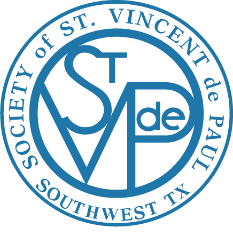 Important – Please send a copy of this request to your District President and Conferencesupport@svdpsa.orgYour request will be reviewed and filled within 14 working days. If equipment needs to be ordered your request will take longer depending on where it will be ordered from.Date RequestedDate Needed Conference NameContact NameContact EmailEquipmentQuantityNotesDesk TopLap TopMonitorKey BoardMouseOther 